NOTICES CONTINUEDIn church this week – Monday 19th June		9.00 am	Little DragonsWednesday 21st June		9.30 am	Said Eucharist ServiceThursday 22nd June		1.00 pm	Funeral Friday 23rd June		7.30 pm	BYCRegistered Charity Account no.  1132318WELCOME TO ST MARGARET’S CHURCH, IFIELD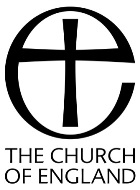 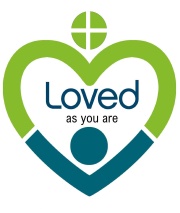 Please join us
Here at St. Margaret’s we are delighted to open
our church again daily from 8:30 am till 4 pm to
enable people to use this building individually for
private prayer..Please do look at our website
www.ifieldparish.org
or our group
St Margaret’s Church, Ifield
for more details of our online services, how to
join them, and discover how the church is active
and at work proclaiming in this community, that
in Jesus you are “Loved as you are”.18th June 2023				    				Trinity 2NOTICESOne of our teenagers is going to Uganda in October to work with some local schools and communities. In order to go he needs to raise £1300. If you would like to give any money towards him going or would like to know more, please speak to Naomi. Summer Club - Naomi needs you to save some 'interesting' bits of recycling for junk modelling at our Summer Club this year. Unfortunately we cannot use eggs boxes or toilet rolls, but anything else is wonderful. The funeral for Dorothy Warder is taking place on the 22nd of June at 1 pm in St Margaret’s church.  All are welcome to attend.Easter Team Foodbank.  Thank you everyone for your contributions towards the full carload I delivered to Easter Team this week. They were delighted! Thank you so much for your generosity. 🙏My next delivery will be Tuesday 27th June and high needs are still:Nappies sizes 5,6,7Longlife milkCerealYour continuing support is very much appreciated.Sue@ifieldparish.orgOur curate - Dominic who is to join us after his deaconing at Chichester Cathedral will be with us on Sunday 25th June please pray for him as he finishes off his last essays and goes on retreat.  ChristineFlowers - we are considering a new scheme where people can donate towards the flowers for a particular Sunday in the year (not including the weeks of Lent or Advent) in dedication to a departed family member and/or friend. If you would like to be a part of this scheme please speak to Patricia Upham-Hill. The name of the person can be put on the news sheet on the week of the donation if you would like. If you would like any further information please speak to me or Patricia. Christine  For more information on Save West of Ifield please refer to this website: www.savewestofifield.co.uk Services next Sunday:   Trinity 3Sung Eucharist Service (11 am)For our prayers The Parish:The Sick:        The Departed:                                                                                Year’s mind:Midhurst Close, Mill Lane, The Millbank and Moor Park Crescent, Leigh Jenkins Way, Leveret Lane and Lime ClosePatients of Langley Green Hospital and                                                                                                                                                                                                                                                                                                                                                                                                                                                                                                                                                                                                                                                                                                                                                                                                                                                                                                                                                                                                                                                                                                                                                                                                                                                                                                                                      Paula Holt, Arthur and Doris Pattenden, Lydia, David Baker, Maureen Clifford, Charlotte Bacon, Daphne Goodwin, Sally Windsor, Ray and Pam Budd, Tina Fell, Katie and family, Madeline, Mary and Andrew Eastman, Richard Whitehouse, Marion, Yuko and Doreen CarterDorothy WarderMaureen White, Jessie Strudwick, Joyce Wesson, Patricia Lynch, Robert Brett, Henry Marling, George Buck, Mabel Leigh, Patricia West, David Leggett, Albert Allen and George Wort